    4 августа 2023 года в заседании территориальной комиссии по профилактике правонарушений Прочноокопского сельского поселения, посвящённом вопросу правопорядка в Прочноокопском сельском поселении, приняли участие председатель совета Прочноокопского сельского поселения Симбирский Д.Н., депутат совета Прочноокопского сельского поселения Вердян М.В., государственный инспектор ОГИБДД ОМВД России по Новокубанскому району Ганзик А.С.. В центре внимания была ситуация с несовершеннолетними, которые ездят по дорогам общего пользования на горных мотоциклах, пренебрегая правилами дорожного движения, мерами безопасности, нарушая покой граждан. Для проведения разъяснительной работы приглашены подростки, управляющие транспортными средствами, и их родители. По итогам обсуждения приняты решения, реализация которых позволит урегулировать сложившуюся ситуацию. 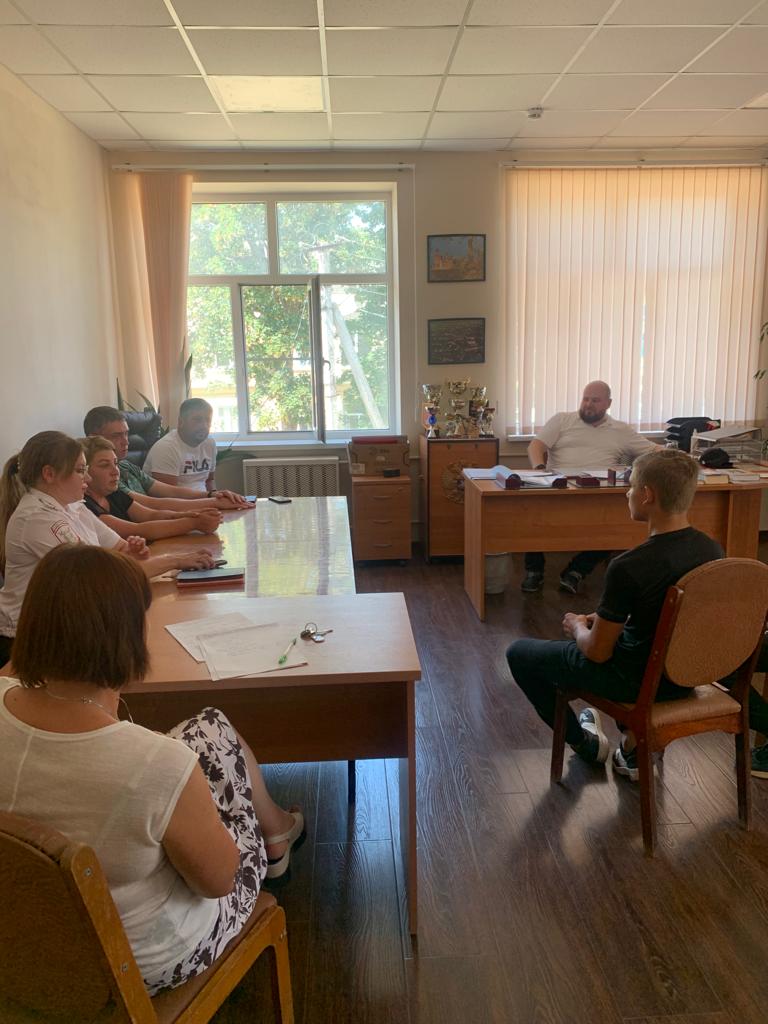 